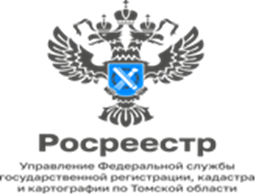 23.10.2023Как подать заявление о возврате излишне уплаченных денежных средств, не выходя из дома?Управление Росреестра по Томской области разъясняет, как не выходя из дома подать заявление и вернуть излишне уплаченную госпошлину, если она была перечислена ошибочно или в большем размере.Важно! Не выходя из дома можно подать заявление о возврате в следующих случаях:-	если подача заявления на государственную регистрацию права собственности осуществлялась в электронном виде и оплата госпошлины производилась через портал «Госуслуги»;-	если оплата госпошлины производилась через портал «Госуслуги», то документ подтверждающий её оплату не требуется.Размеры государственной пошлины установлены Налоговым кодексом Российской Федерации.Вернуть госпошлину можно полностью или частично сформировав заявление в электронном виде через личный кабинет сайта Росреестр в разделе «Мои услуги и сервисы – Иное – Возврат платы и государственной пошлины». Далее, следуя подсказкам, необходимо заполнить данные о заявителе, платеже, подлежащем возврату, прикрепите необходимые документы и подпишите заявление перед отправкой, усиленной квалифицированной электронной подписью (ЭЦП).Если пользователь зарегистрирован на портале «Госуслуги», то на сайте Росреестра регистрироваться не нужно, вход в личный кабинет портала Росреестра происходит с помощью учетной записи портала «Госуслуги». Заявление можно подать в течении трех лет с момента оплаты, а деньги возвращаются в течении месяца с момента подачи заявления. Татьяна Демина начальник отдела финансово-экономического и административно-хозяйственного обеспечения                                                           